Введен в действиеПриказом Федеральногоагентства по техническомурегулированию и метрологииот 31 октября 2017 г. N 1547-стМЕЖГОСУДАРСТВЕННЫЙ СТАНДАРТПРЕМИКСЫТЕХНИЧЕСКИЕ УСЛОВИЯPremixes. SpecificationsГОСТ 26573.0-2017Группа С14МКС 65.120Дата введения1 января 2019 годаПредисловиеЦели, основные принципы и основной порядок проведения работ по межгосударственной стандартизации установлены в ГОСТ 1.0-2015 "Межгосударственная система стандартизации. Основные положения" и ГОСТ 1.2-2015 "Межгосударственная система стандартизации. Стандарты межгосударственные, правила и рекомендации по международной стандартизации. Правила разработки, принятия, обновления и отмены"Сведения о стандарте1 РАЗРАБОТАН Акционерным обществом "Всероссийский научно-исследовательский институт комбикормовой промышленности" (АО "ВНИИКП")2 ВНЕСЕН Межгосударственным техническим комитетом по стандартизации МТК 4 "Комбикорма, белково-витаминные добавки, премиксы"3 ПРИНЯТ Межгосударственным советом по стандартизации, метрологии и сертификации (протокол от 14 июля 2017 г. N 101-П)За принятие проголосовали:4 Приказом Федерального агентства по техническому регулированию и метрологии от 31 октября 2017 г. N 1547-ст межгосударственный стандарт ГОСТ 26573.0-2017 введен в действие в качестве национального стандарта Российской Федерации с 1 января 2019 г.5 ВВЕДЕН ВПЕРВЫЕИнформация об изменениях к настоящему стандарту публикуется в ежегодном информационном указателе "Национальные стандарты", а текст изменений и поправок - в ежемесячном информационном указателе "Национальные стандарты". В случае пересмотра (замены) или отмены настоящего стандарта соответствующее уведомление будет опубликовано в ежемесячном информационном указателе "Национальные стандарты". Соответствующая информация, уведомление и тексты размещаются также в информационной системе общего пользования - на официальном сайте Федерального агентства по техническому регулированию и метрологии в сети Интернет (www.gost.ru)1. Область примененияНастоящий стандарт распространяется на премиксы, предназначенные для обогащения комбикормов, концентратов и кормовых смесей.2. Нормативные ссылкиВ настоящем стандарте использованы нормативные ссылки на следующие межгосударственные стандарты:ГОСТ 8.579-2002 Государственная система обеспечения единства измерений. Требования к количеству фасованных товаров в упаковках любого вида при их производстве, расфасовке, продаже и импортеГОСТ 12.1.004-91 Система стандартов безопасности труда. Пожарная безопасность. Общие требованияГОСТ 12.1.005-88 Система стандартов безопасности труда. Общие санитарно-гигиенические требования к воздуху рабочей зоныГОСТ 12.1.019-79 <*> Система стандартов безопасности труда. Электробезопасность. Общие требования и номенклатура видов защиты--------------------------------<*> В Российской Федерации действует ГОСТ Р 12.1.019-2009 "Система стандартов безопасности труда. Электробезопасность. Общие требования и номенклатура видов защиты".ГОСТ 12.2.003-91 Система стандартов безопасности труда. Оборудование производственное. Общие требования безопасностиГОСТ 12.2.007.0-75 Система стандартов безопасности труда. Изделия электротехнические. Общие требования безопасностиГОСТ 12.3.002-2014 Система стандартов безопасности труда. Процессы производственные. Общие требования безопасностиГОСТ 12.4.009-83 Система стандартов безопасности труда. Пожарная техника для защиты объектов. Основные виды. Размещение и обслуживаниеГОСТ 12.4.011-89 Система стандартов безопасности труда. Средства защиты работающих. Общие требования и классификацияГОСТ 12.4.021-75 Система стандартов безопасности труда. Системы вентиляционные. Общие требованияГОСТ ISO 6498-2014 Корма, комбикорма. Подготовка проб для испытанийГОСТ 9078-84 Поддоны плоские. Общие технические требованияГОСТ 13496.0-2016 Комбикорма, комбикормовое сырье. Методы отбора пробГОСТ 13496.3-92 <*> Комбикорма, комбикормовое сырье. Методы определения влаги--------------------------------<*> В Российской Федерации действует ГОСТ Р 54951-2012 (ИСО 6496:1999) "Корма для животных. Определение содержания влаги" и ГОСТ Р 57059-2016 "Корма, комбикорма, комбикормовое сырье. Экспресс-метод определения влаги".ГОСТ 13496.13-75 Комбикорма. Методы определения запаха, зараженности вредителями хлебных запасовГОСТ 13496.19-2015 Корма, комбикорма, комбикормовое сырье. Методы определения содержания нитратов и нитритовГОСТ 13496.20-2014 Корма, комбикорма, комбикормовое сырье. Метод определения остаточных количеств пестицидовГОСТ 13496.21-2015 Корма, комбикорма, комбикормовое сырье. Методы определения лизина и триптофанаГОСТ 13496.22-90 Корма, комбикорма, комбикормовое сырье. Метод определения цистина и метионинаГОСТ 14192-96 Маркировка грузовГОСТ 15846-2002 Продукция, отправляемая в районы Крайнего Севера и приравненные к ним местности. Упаковка, маркировка, транспортирование и хранениеГОСТ 21650-76 Средства скрепления тарно-штучных грузов в транспортных пакетах. Общие требованияГОСТ 21669-76 <**> Комбикорма. Термины и определения--------------------------------<**> В Российской Федерации действует ГОСТ Р 51848-2001 "Продукция комбикормовая. Термины и определения".ГОСТ 22477-77 Средства крепления транспортных пакетов в крытых вагонах. Общие технические требованияГОСТ 23153-78 Кормопроизводство. Термины и определенияГОСТ 24596.7-2015 Фосфаты кормовые. Методы определения фтораГОСТ 24597-81 Пакеты тарно-штучных грузов. Основные параметры и размерыГОСТ 26573.1-93 Премиксы. Методы определения витамина AГОСТ 26573.2-2014 Премиксы. Методы определения марганца, меди, железа, цинка, кобальтаГОСТ 26573.3-2014 Премиксы. Метод определения крупностиГОСТ 26663-85 Пакеты транспортные. Формирование с применением средств пакетирования. Общие технические требованияГОСТ 26930-86 Сырье и продукты пищевые. Метод определения мышьякаГОСТ 28178-89 <***> Дрожжи кормовые. Методы испытаний--------------------------------<***> В Российской Федерации действует ГОСТ Р 57221-2016 "Дрожжи кормовые. Методы испытаний".ГОСТ 29329-92 <*4> Весы для статистического взвешивания. Общие технические требования--------------------------------<*4> В Российской Федерации действует ГОСТ Р 53228-2008 "Весы неавтоматического действия. Часть 1. Метрологические и технические требования. Испытания".ГОСТ 30692-2000 Корма, комбикорма, комбикормовое сырье. Атомно-абсорбционный метод определения содержания меди, свинца, цинка и кадмияГОСТ 31480-2012 Комбикорма, комбикормовое сырье. Определение содержания аминокислот (лизина, метионина, треонина, цистина и триптофана) методом капиллярного электрофорезаГОСТ 31481-2012 Комбикорма, комбикормовое сырье. Метод определения остаточных количеств хлорорганических пестицидовГОСТ 31483-2012 Премиксы. Определение содержания витаминов: B1 (тиаминхлорида), B2 (рибофлавина), B3 (пантотеновой кислоты), B5 (никотиновой кислоты и никотинамида), B6 (пиридоксина), Bc (фолиевой кислоты), C (аскорбиновой кислоты) методом капиллярного электрофорезаГОСТ 31486-2012 Премиксы. Метод определения содержания витамина K3ГОСТ 31487-2012 Препараты ферментные. Методы определения ферментативной активности фитазыГОСТ 31488-2012 Препараты ферментные. Методы определения ферментативной активности ксиланазыГОСТ 31650-2012 Средства лекарственные для животных, корма и кормовые добавки. Определение массовой доли ртути методом атомно-абсорбционной спектрометрииГОСТ 31651-2012 Средства лекарственные для животных, корма, кормовые добавки. Определение массовой доли селена методом атомно-абсорбционной спектрометрииГОСТ 31662-2012 Препараты ферментные. Методы определения ферментативной активности целлюлазыГОСТ 31671-2012 Продукты пищевые. Определение следовых элементов. Подготовка проб методом минерализации при повышенном давленииГОСТ 31708-2012 (ISO 7251:2005) Микробиология пищевых продуктов и кормов. Метод обнаружения и определения количества презумптивных бактерий Escherichia coli. Метод наиболее вероятного числаГОСТ 32042-2012 Премиксы. Методы определения витаминов группы BГОСТ 32043-2012 Премиксы. Методы определения витаминов A, D, EГОСТ 32343-2013 (ISO 6869:2000) Корма, комбикорма. Определение содержания кальция, меди, железа, магния, марганца, калия, натрия и цинка методом атомно-абсорбционной спектрометрииГОСТ 33428-2015 (ISO 17180:2013) Корма, премиксы. Определение содержания лизина, метионина и треонинаГОСТ 33445-2015 Средства лекарственные для ветеринарного применения, корма, кормовые добавки. Определение массовой доли кобальта методом электротермической атомно-абсорбционной спектрометрииПримечание - При пользовании настоящим стандартом целесообразно проверить действие ссылочных стандартов в информационной системе общего пользования - на официальном сайте Федерального агентства по техническому регулированию и метрологии в сети Интернет или ежегодному информационному указателю "Национальные стандарты", который опубликован по состоянию на 1 января текущего года, и по выпускам ежемесячного информационного указателя "Национальные стандарты" за текущий год. Если ссылочный стандарт заменен (изменен), то при пользовании настоящим стандартом следует руководствоваться заменяющим (измененным) стандартом. Если ссылочный стандарт отменен без замены, то положение, в котором дана ссылка на него, применяется в части, не затрагивающей эту ссылку.3. Термины и определенияВ настоящем стандарте применены термины по ГОСТ 21669, ГОСТ 23153, ГОСТ ISO 6498, ГОСТ 13496.0 и следующий термин с соответствующим определением:3.1 срок хранения (комбикормовой продукции): Период, в течение которого комбикормовая продукция при соблюдении установленных условий хранения может оставаться полностью пригодной к скармливанию животным и сохранять все специфические качества, присущие ей.4. Технические требования4.1 Премиксы должны соответствовать требованиям настоящего стандарта и вырабатываться по технологическим инструкциям или технологическим регламентам, по рецептурам с соблюдением рекомендуемых норм ввода биологически активных веществ в корма для конкретного вида и возраста животных в соответствии с правилами организации и ведения технологических процессов производства продукции комбикормовой промышленности с соблюдением ветеринарных и санитарных правил, действующих на территории государства, принявшего стандарт.4.2 Основные показатели и характеристики4.2.1 Премиксы по органолептическим характеристикам должны соответствовать требованиям, указанным в таблице 1.Таблица 14.2.2 По крупности и показателям, характерным для используемого наполнителя (массовой доли влаги, зараженности вредителями хлебных запасов, наличию живых клеток продуцента и патогенной микрофлоры), премиксы должны соответствовать требованиям, указанным в таблице 2.Таблица 24.2.3 Содержание в премиксах биологически активных веществ должно соответствовать количеству их ввода по рецепту.Допускаемые отклонения содержания витаминов в премиксах должны быть не более 15%.В премиксах, содержащих жидкий холина хлорид в количестве 50 кг на одну тонну и более, допускается снижение активности витамина A после одного месяца хранения на 25% и на 35% после двух месяцев хранения и более.Допускаемые отклонения содержания микроэлементов и аминокислот от предусмотренных по рецепту должны быть не более погрешностей их измерения стандартизованными методиками.4.2.4 По содержанию токсичных элементов, пестицидов, нитратов и нитритов, радионуклидов, зараженности премиксы должны соответствовать требованиям, установленным нормативными правовыми актами, действующими на территории государства, принявшего стандарт или, при их отсутствии, требованиям, предъявляемым к наполнителю.4.3 Требования к сырью4.3.1 В состав премиксов вводят наполнители и биологически активные вещества, необходимые для балансирования комбикормовой продукции по витаминам, микроэлементам и др.В качестве наполнителей используют кормовые средства, обладающие высокой адсорбционной способностью, сохраняющие гомогенность, а также обеспечивающие наилучшую эффективность смешивания премикса с обогащающим продуктом, например тонкоизмельченные зерна пшеницы, ржи, ячменя, отруби, жмыхи и шроты, дрожжи кормовые, кормовой концентрат L-лизина, белотин, биотрин, бентонит, цеолит, известняковая мука, дикальцийфосфат (преципитат) кормовой и др.Допускается одновременно использовать два и более различных наполнителей.В качестве биологически активных добавок используют кормовые витамины (A, D, E, K3, группы B, C и др.), соли или оксиды микроэлементов (железа, марганца, цинка, меди, йода, кобальта, магния, селена), серу, аминокислоты (L-лизин, метионин, триптофан, треонин, цистин и др.), ферментные препараты (амилосубтилин, протосубтилин, пектофоетидин, целловиридин, протовортманин, протохроматин, фитазу, ксиланазу, целлюлазу, мультиэнзимные композиции и др.), пре- и пробиотики.В премиксы допускается вводить ароматические, вкусовые вещества, кормовые пигменты, антиоксиданты, ветеринарные препараты и другие микродобавки, разрешенные к применению для кормления животных, а также стабилизированный животный кормовой жир или растительное масло для улучшения распределения биологически активных веществ и уменьшения пылеобразования продукции.4.3.2 По показателям безопасности сырье, используемое для производства премиксов, должно соответствовать ветеринарно-санитарным требованиям, нормативным правовым актам, действующим на территории государства, принявшего стандарт.4.3.3 Используемое сырье должно сопровождаться документами, установленными нормативными правовыми актами государства, принявшего стандарт.4.4 Маркировка4.4.1 При маркировке продукции должны быть соблюдены требования нормативных правовых актов государства, принявшего стандарт.4.4.2 Все упаковочные единицы премиксов должны быть маркированы путем нанесения на них следующей информации:- наименования и назначения продукции;- обозначения настоящего стандарта;- перечня компонентов, входящих в рецепт, в порядке уменьшения их содержания;- наименования и местонахождения изготовителя (юридический адрес, включая страну) и товарного знака (при наличии);- даты выработки (число, месяц и год);- срока и условий хранения;- массы нетто;- рекомендаций по применению;- информации о подтверждении соответствия;- манипуляционного знака или надписи "Беречь от влаги" по ГОСТ 14192.Допускается наносить дополнительные сведения информационного и рекламного характера, относящиеся к данному продукту.4.4.3 Маркировку проводят путем нанесения информации по 4.5.2 на упаковку или этикетку, прикрепляемую к упаковке. Способ и место нанесения этикетки выбирает изготовитель. Маркировку наносят несмываемой штемпельной краской при помощи трафарета, типографским или любым другим способом.4.4.4 Маркировка транспортной упаковки должна соответствовать ГОСТ 14192 с нанесением манипуляционного знака или надписи "Беречь от влаги" и указанием массы нетто партии, количества упаковочных единиц в партии.4.4.5 Маркировка премиксов, отправляемых в районы Крайнего Севера и приравненные к ним местности, должна соответствовать требованиям ГОСТ 15846.4.5 Упаковка4.5.1 Упаковка и упаковочные материалы, используемые для упаковывания премиксов, должны соответствовать требованиям [1] или нормативных правовых актов, действующих на территории государства, принявшего стандарт.4.5.2 Упаковка премиксов должна быть изготовлена из материалов, использование которых в контакте с ними обеспечивает сохранность их качества, безопасность и неизменность идентификационных признаков при обращении продукции в течение всего срока хранения.4.5.3 Премиксы упаковывают массой нетто до 30 кг. Допускается по согласованию с потребителем упаковка с меньшей и большей массой.Масса премиксов в мягких специализированных контейнерах должна соответствовать требованиям инструкции по применению этих контейнеров.4.5.4 Упаковку закрывают (зашивают, запаивают, скрепляют) способом, обеспечивающим сохранность упаковки и премикса в течение всего срока хранения при соблюдении условий транспортирования и хранения.4.5.5 Упаковка премикса, отправляемого в районы Крайнего Севера и приравненные к ним местности, должна соответствовать требованиям ГОСТ 15846.5. Требования безопасности5.1 Помещения, где проводят работы по производству, фасовке и хранению премиксов, должны быть оснащены вентиляционными системами по ГОСТ 12.4.021, соответствовать требованиям пожаробезопасности по ГОСТ 12.1.004, ГОСТ 12.4.009, электробезопасности - по ГОСТ 12.1.019, ГОСТ 12.2.007.0, иметь средства пожаротушения по ГОСТ 12.4.009.5.2 Производственные процессы должны соответствовать требованиям ГОСТ 12.3.002, средства защиты работающих - ГОСТ 12.4.011.5.3 Производственное оборудование должно соответствовать требованиям безопасности по ГОСТ 12.2.003.5.4 Содержание пыли в воздухе рабочей зоны не должно превышать допустимых значений по ГОСТ 12.1.005.5.5 При производстве, использовании премиксов и испытаниях необходимо соблюдать правила личной гигиены и использовать средства индивидуальной защиты.6. Правила приемки6.1 Премиксы принимают партиями. Партией считают любое количество премикса одной даты выработки, выработанное по одному рецепту из одного и того же сырья, одновременно предъявленное к приемке и оформленное одним документом, подтверждающим качество продукции данной партии (паспорт, удостоверение или др.).6.2 Документ, сопровождающий партию продукции, должен содержать информацию по 4.5.2 с указанием дополнительной информации:- номера и даты выдачи документа;- массы нетто партии;- количества упаковочных единиц в партии.6.3 Массу отдельной упаковочной единицы и массу партии определяют взвешиванием на весах по ГОСТ 29329.Допускается применение других средств измерений массы с такими же или более высокими метрологическими характеристиками.Предел допускаемого отрицательного отклонения массы нетто от номинального количества для отдельной упаковочной единицы и для партии должны соответствовать ГОСТ 8.579.6.4 Для контроля качества премиксов, состояния упаковки, качества маркировки и фасовки от партии упакованной продукции в соответствии с ГОСТ 13496.0 предварительно составляют выборку, из которой затем отбирают точечные пробы для составления объединенной пробы.6.5 Качество упаковки, маркировки, массу нетто упаковочной единицы, органолептические показатели и показатели качества премиксов (массовую долю влаги, крупность, зараженность вредителями хлебных запасов) проверяют на предприятии-изготовителе в каждой отпускаемой партии.6.6 По содержанию токсичных элементов, пестицидов, нитратов и нитритов, наличию живых клеток продуцента и патогенной микрофлоры (в зависимости от используемого наполнителя), биологически активных веществ и радионуклидов премиксы проверяют с периодичностью, установленной программой производственного контроля, разработанной изготовителем, а также по требованию контролирующей организации или приобретателя (потребителя).6.7 При неудовлетворительных результатах испытаний хотя бы по одному показателю качества и безопасности премиксов, по нему проводят повторные испытания на удвоенном количестве проб, взятых от той же партии. Результаты повторных испытаний распространяют на всю партию.7. Методы испытаний7.1 Отбор проб - по ГОСТ 13496.0.Пробы премиксов для микробиологических анализов отбирают до отбора проб для физико-химических анализов асептическим способом, исключающим микробное загрязнение продуктов из окружающей среды.Масса анализируемой пробы для микробиологических анализов должна быть не менее 400 г, для физико-химических - не менее 600 г.7.2 Определение внешнего вида и цвета премиксов проводят визуально: 100 г контролируемого премикса помещают на гладкую чистую белую поверхность и, перемешивая, рассматривают при естественном освещении.7.3 Определение крупности премиксов - по ГОСТ 26573.3.7.4 Определение запаха и зараженности вредителями - по ГОСТ 13496.13.7.5 Определение массовой доли влаги - по ГОСТ 13496.3.7.6 Определение массовой доли лизина - по ГОСТ 13496.21, ГОСТ 31480, ГОСТ 33428.7.7 Определение массовой доли метионина - по ГОСТ 13496.22, ГОСТ 31480, ГОСТ 33428.7.8 Определение массовой доли треонина - по ГОСТ 31480, ГОСТ 33428.7.9 Определение массовой доли цистина - по ГОСТ 13496.22, ГОСТ 31480.7.10 Определение массовой доли триптофана - по ГОСТ 13496.21.7.11 Определение ферментативной активности фитазы - по ГОСТ 31487.7.12 Определение ферментативной активности ксиланазы - ГОСТ 31488.7.13 Определение ферментативной активности целлюлазы - по ГОСТ 31662.7.14 Определение содержания витаминов группы B - по ГОСТ 31483, ГОСТ 32042.7.15 Определение содержания витамина C - по ГОСТ 31483.7.16 Определение содержания витамина A - по ГОСТ 26573.1, ГОСТ 32043.7.17 Определение содержания витаминов Д, E - по ГОСТ 32043.7.18 Определение содержания витамина K3 - по ГОСТ 31486.7.19 Определение содержания марганца, железа - по ГОСТ 26573.2, ГОСТ 32343.7.20 Определение содержания меди, цинка - по ГОСТ 26573.2, ГОСТ 30692, ГОСТ 32343.7.21 Определение содержания кобальта - по ГОСТ 26573.2, ГОСТ 33445.7.22 Определение содержания магния, калия - по ГОСТ 32343.7.23 Определение содержания селена - по ГОСТ 31651.7.24 Подготовка проб и их минерализация для определения содержания токсичных элементов - по ГОСТ 30692, ГОСТ 31671.7.25 Определение содержания свинца и кадмия - по ГОСТ 30692.7.26 Определение содержания ртути - по ГОСТ 31650.7.27 Определение содержания мышьяка - по ГОСТ 26930.7.28 Определение содержания фтора - по ГОСТ 24596.7.7.29 Определение наличия патогенной микрофлоры - по ГОСТ 31708, [2].7.30 Определение наличия живых клеток продуцента - по ГОСТ 28178.7.31 Определение содержания радионуклидов - по методикам, действующим на территории государства, принявшего стандарт.7.32 Определение содержания нитратов и нитритов - по ГОСТ 13496.19.7.33 Определение остаточных количеств пестицидов - по ГОСТ 13496.20, ГОСТ 31481.Примечание - Допускается проводить контроль качества премикса по аттестованным методикам с метрологическими характеристиками не хуже вышеуказанных, действующим на территории государства, принявшего стандарт.8. Транспортирование и хранение8.1 Премиксы транспортируют в упакованном виде в крытых транспортных средствах в соответствии с правилами перевозок грузов, действующими на данном виде транспорта.Продукцию, упакованную в мягкие специализированные контейнеры, допускается транспортировать на открытых транспортных средствах.Отдельные упаковочные единицы допускается при транспортировании объединять в транспортные пакеты.Формирование транспортных пакетов должно соответствовать требованиям ГОСТ 24597, ГОСТ 26663, средства скрепления - ГОСТ 21650, ГОСТ 22477.8.2 Транспортные средства должны быть внутри сухими, чистыми, без постороннего запаха, не зараженными вредителями хлебных запасов, без острых выступающих деталей.Использование транспорта после перевозки животных, сырья животного происхождения допускается только после тщательной очистки, дезинфекции, промывки и просушки.Не допускается использовать транспортные средства, ранее использованные для перевозки ядохимикатов и удобрений.8.3 Премиксы при погрузке и выгрузке должны быть защищены от атмосферных осадков.8.4 Премиксы хранят в упакованном виде раздельно по партиям в сухих, чистых, не зараженных вредителями хлебных запасов, хорошо вентилируемых или проветриваемых закрытых складских помещениях. Премиксы при хранении должны быть защищены от воздействия прямых солнечных лучей, источников тепла и влаги.Допускается хранить упакованные премиксы на открытой площадке под навесом или под водонепроницаемым покрытием.8.5 Премиксы, упакованные в мешки, укладывают на плоские поддоны по ГОСТ 9078 штабелем высотой не более 14 рядов зашивкой внутрь штабеля, а продукцию, упакованную в мягкие специализированные контейнеры, штабелируют в три ряда, смещая верхний ряд на полконтейнера к центру штабеля.Примечание - Допускается мешки с премиксом укладывать на поддоны в два яруса.8.6 На каждую партию хранящихся премиксов должна быть доступная информация - ярлык (паспорт) с указанием:- наименования и назначения продукции;- наименования изготовителя;- массы партии;- даты выработки;- рекомендуемого срока хранения.8.7 Транспортирование и хранение премиксов, отправляемых в районы Крайнего Севера и приравненные к ним местности, должны соответствовать требованиям ГОСТ 15846.8.8 Срок хранения устанавливает изготовитель.Рекомендуемые сроки хранения премиксов:- с влажностью до 10% включ. - 5 мес;- с влажностью св. 10% до 13% включ. - 4 мес;- упакованных в мягкие контейнеры - 3 мес.БИБЛИОГРАФИЯ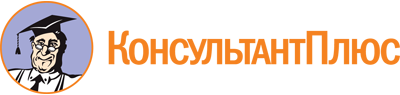 "ГОСТ 26573.0-2017. Межгосударственный стандарт. Премиксы. Технические условия"
(введен в действие Приказом Росстандарта от 31.10.2017 N 1547-ст)Документ предоставлен КонсультантПлюс

www.consultant.ru

Дата сохранения: 29.11.2022
 Краткое наименование страны по МК (ИСО 3166) 004-97Код страны по МК (ИСО 3166) 004-97Сокращенное наименование национального органа по стандартизацииАрменияAMМинэкономики Республики АрменияБеларусьBYГосстандарт Республики БеларусьКазахстанKZГосстандарт Республики КазахстанКиргизияKGКыргызстандартРоссияRUРосстандартКонсультантПлюс: примечание.В официальном тексте документа, видимо, допущена опечатка: ГОСТ 29329-92 имеет название "Весы для статического взвешивания. Общие технические требования".Наименование характеристикиСодержание характеристикиВнешний видОднородная смесь измельченных до необходимой крупности наполнителя и входящих в рецепт компонентов без слипшихся комочков, посторонних примесей и следов плесениЦветСоответствующий цвету наполнителяЗапахСвойственный наполнителю и входящим в рецепт компонентам, без затхлого, плесенного и других посторонних запаховНаименование показателяЗначение показателя для премиксов на основе наполнителя:Значение показателя для премиксов на основе наполнителя:Значение показателя для премиксов на основе наполнителя:Значение показателя для премиксов на основе наполнителя:Наименование показателяизмельченного зерна и продуктов его переработки (муки, отрубей)жмыхов и шротовкормовых дрожжей, кормового концентрата L-лизина, биотрина, белотинаизвестняковой муки, дикальцийфосфата, цеолита, бентонита и др.Крупность премикса:- остаток на сите с сеткой N 1,2, %, не более10,010,010,010,0Массовая доля влаги, %, не более13,010,0 <*>10,0 <*>6,0 <*>Зараженность:- насекомыми-вредителямиНе допускается---- хлебными клещами, экземпляров в 1 кг, не более20 <**>---Наличие живых клеток продуцента--Не допускается-Наличие патогенной микрофлоры:- сальмонелл в 25 г продуктаНе допускаетсяНе допускаетсяНе допускается-- энтеропатогенных типов кишечной палочки в 1 г продуктаНе допускаетсяНе допускаетсяНе допускается-<*> Для премиксов на основе биотрина и белотина допускается массовая доля влаги не более 12,0%, на основе цеолита - не более 10,0%, на основе бентонита - не более 8,0%.<**> Зараженность премиксов хлебными клещами должна соответствовать требованиям, установленным нормативными правовыми актами, действующими на территории государства, принявшего стандарт, или, при их отсутствии, требованиям, предъявляемым к наполнителю.Примечание - При использовании двух и более наполнителей массовая доля влаги должна нормироваться пропорционально количеству их ввода.<*> Для премиксов на основе биотрина и белотина допускается массовая доля влаги не более 12,0%, на основе цеолита - не более 10,0%, на основе бентонита - не более 8,0%.<**> Зараженность премиксов хлебными клещами должна соответствовать требованиям, установленным нормативными правовыми актами, действующими на территории государства, принявшего стандарт, или, при их отсутствии, требованиям, предъявляемым к наполнителю.Примечание - При использовании двух и более наполнителей массовая доля влаги должна нормироваться пропорционально количеству их ввода.<*> Для премиксов на основе биотрина и белотина допускается массовая доля влаги не более 12,0%, на основе цеолита - не более 10,0%, на основе бентонита - не более 8,0%.<**> Зараженность премиксов хлебными клещами должна соответствовать требованиям, установленным нормативными правовыми актами, действующими на территории государства, принявшего стандарт, или, при их отсутствии, требованиям, предъявляемым к наполнителю.Примечание - При использовании двух и более наполнителей массовая доля влаги должна нормироваться пропорционально количеству их ввода.<*> Для премиксов на основе биотрина и белотина допускается массовая доля влаги не более 12,0%, на основе цеолита - не более 10,0%, на основе бентонита - не более 8,0%.<**> Зараженность премиксов хлебными клещами должна соответствовать требованиям, установленным нормативными правовыми актами, действующими на территории государства, принявшего стандарт, или, при их отсутствии, требованиям, предъявляемым к наполнителю.Примечание - При использовании двух и более наполнителей массовая доля влаги должна нормироваться пропорционально количеству их ввода.<*> Для премиксов на основе биотрина и белотина допускается массовая доля влаги не более 12,0%, на основе цеолита - не более 10,0%, на основе бентонита - не более 8,0%.<**> Зараженность премиксов хлебными клещами должна соответствовать требованиям, установленным нормативными правовыми актами, действующими на территории государства, принявшего стандарт, или, при их отсутствии, требованиям, предъявляемым к наполнителю.Примечание - При использовании двух и более наполнителей массовая доля влаги должна нормироваться пропорционально количеству их ввода.[1]ТР ТС 005/2011 Технический регламент Таможенного союза "О безопасности упаковки"[2]Правила бактериологического исследования кормов. Утверждены Главным управлением ветеринарии Министерства сельского хозяйства СССР 10 июня 1975 г.